Université du Québec à Trois-Rivières Doctorat en éducation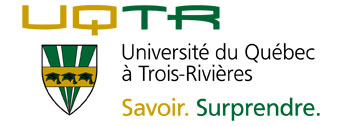 Le plan présenté ci-dessous a été adopté par le SCAE en date du 16 janvier 2018. Il inclut la structure de base et des ajouts possibles.Rappel du règlement des études de cycles supérieurs de l’UQAM (no. 8) : minimum 1 article, maximum 3 (voir le règlement pour d’autres informations).ProblématiqueCadre théorique ou conceptuel globalObjectifsPossibilité d’un article portant sur le cadre théoriqueMéthodologie générale, puis des indications sur ce qu’on retrouvera dans les articles insérés plus loin.Possibilité d’un article portant sur les méthodes1 ou 2 articles comportant les sections habituellesAu besoin, ajout d’une section Résultats non publiésLa bibliographie peut être générale et exclure les références déjà présentées dans les articles.Le 5 mai 2021